§8001.  Department; organizationThere is created and established the Department of Professional and Financial Regulation, in this chapter referred to as the "department," to regulate financial institutions, insurance companies, grantors of consumer credit and to license and regulate professions and occupations.  The mission of the department is to encourage sound, ethical business practices through high-quality, impartial and efficient regulation of insurers, financial institutions, creditors, investment providers and numerous professions and occupations for the purpose of protecting consumers.  The department is composed of the following:  [PL 1999, c. 687, Pt. C, §1 (AMD).]1.  Bureau of Financial Institutions.  Bureau of Financial Institutions;[PL 2001, c. 44, §9 (AMD); PL 2001, c. 44, §14 (AFF).]2.  Bureau of Consumer Credit Protection.  Bureau of Consumer Credit Protection;[PL 1995, c. 309, §26 (AMD); PL 1995, c. 309, §29 (AFF); PL 1995, c. 397, §4 (AMD); PL 2007, c. 273, Pt. B, §5 (REV); PL 2007, c. 695, Pt. A, §47 (AFF).]3.  Bureau of Insurance.  Bureau of Insurance;[PL 1995, c. 397, §4 (AMD).]3-A.  Office of Securities.  Office of Securities; and[PL 2001, c. 182, §5 (NEW).]4.  Maine Athletic Commission. [PL 1995, c. 397, §5 (RP).]5.  Maine State Pilotage Commission. [PL 1995, c. 397, §5 (RP).]6.  Real Estate Commission. [PL 1995, c. 397, §5 (RP).]7.  Arborist Examining Board. [PL 1995, c. 397, §5 (RP).]8.  Board of Licensing of Auctioneers. [PL 1995, c. 397, §5 (RP).]9.  Board of Barbering and Cosmetology. [PL 1995, c. 397, §5 (RP).]10.  Board of Commercial Driver Education. [PL 1995, c. 397, §5 (RP).]10.  Board of Driver Education. [PL 1995, c. 505, §4 (RP); PL 1995, c. 505, §22 (AFF).]11.  Board of Licensing of Dietetic Practice. [PL 1995, c. 397, §5 (RP).]12.  Electricians' Examining Board. [PL 1995, c. 397, §5 (RP).]13.  State Board of Licensure for Professional Foresters. [PL 1995, c. 397, §5 (RP).]14.  State Board of Funeral Service. [PL 1995, c. 397, §5 (RP).]15.  State Board of Certification for Geologists and Soil Scientists. [PL 1995, c. 397, §5 (RP).]16.  Board of Hearing Aid Dealers and Fitters. [PL 1995, c. 397, §5 (RP).]17.  Manufactured Housing Board. [PL 1995, c. 397, §5 (RP).]18.  Nursing Home Administrators Licensing Board. [PL 1995, c. 397, §5 (RP).]19.  Board of Occupational Therapy Practice. [PL 1995, c. 397, §5 (RP).]20.  Oil and Solid Fuel Board. [PL 1995, c. 397, §5 (RP).]21.  Board of Examiners in Physical Therapy. [PL 1995, c. 397, §5 (RP).]22.  Plumbers' Examining Board. [PL 1995, c. 397, §5 (RP).]22-A.  Board of Licensure of Podiatric Medicine. [PL 1995, c. 397, §6 (RP).]23.  State Board of Examiners of Psychologists. [PL 1995, c. 397, §7 (RP).]24.  Radiologic Technology Board of Examiners. [PL 1995, c. 397, §7 (RP).]25.  Board of Respiratory Care Practitioners. [PL 1995, c. 397, §7 (RP).]26.  State Board of Social Worker Licensure. [PL 1995, c. 397, §7 (RP).]27.  Board of Examiners on Speech Pathology and Audiology. [PL 1995, c. 397, §7 (RP).]28.  State Board of Substance Abuse Counselors. [PL 1995, c. 397, §7 (RP).]29.  State Board of Veterinary Medicine. [PL 1995, c. 397, §7 (RP).]30.  Acupuncture Licensing Board. [PL 1995, c. 397, §7 (RP).]31.  Board of Commissioners of the Profession of Pharmacy. [PL 1995, c. 397, §7 (RP).]32.  Board of Licensure for Professional Land Surveyors. [PL 1995, c. 397, §7 (RP).]32-A.  Maine State Board for Licensure of Architects, Landscape Architects and Interior Designers. [PL 1995, c. 397, §8 (RP).]33.  Board of Chiropractic Licensure. [PL 1995, c. 397, §9 (RP).]34.  Board of Licensure of Railroad Personnel. [PL 1993, c. 428, §2 (RP).]35.  Board of Counseling Professionals Licensure. [PL 1995, c. 625, Pt. A, §17 (RP).]36.  Board of Real Estate Appraisers. [PL 1995, c. 625, Pt. A, §17 (RP).]37.  Real Estate Commission. [PL 1995, c. 502, Pt. H, §7 (RP).]38.  Office of Professional and Occupational Regulation.  Office of Professional and Occupational Regulation.  The Office of Professional and Occupational Regulation is composed of the following:A.  Board of Accountancy;  [PL 1995, c. 397, §11 (NEW).]B.    [PL 1995, c. 671, §6 (RP).]C.    [PL 1999, c. 386, Pt. B, §1 (RP).]D.  Maine State Board for Licensure of Architects, Landscape Architects and Interior Designers;  [PL 1995, c. 397, §11 (NEW).]E.    [PL 2011, c. 286, Pt. B, §1 (RP).]F.  Board of Licensing of Auctioneers;  [PL 1995, c. 397, §11 (NEW).]G.    [PL 2009, c. 369, Pt. A, §22 (RP).]H.  Board of Chiropractic Licensure;  [PL 1995, c. 397, §11 (NEW).]H-1.  Board of Complementary Health Care Providers;  [PL 1995, c. 671, §7 (NEW).]I.    [PL 2011, c. 286, Pt. B, §1 (RP).]J.  Board of Counseling Professionals Licensure;  [PL 1995, c. 397, §11 (NEW).]K.  Board of Licensing of Dietetic Practice;  [PL 1995, c. 397, §11 (NEW).]L.  Electricians' Examining Board;  [PL 1995, c. 397, §11 (NEW).]M.  Board of Licensure of Foresters;  [PL 1995, c. 397, §11 (NEW); PL 2001, c. 261, §5 (AMD).]N.  State Board of Funeral Service;  [PL 1995, c. 397, §11 (NEW).]O.  State Board of Licensure for Geologists and Soil Scientists;  [PL 2019, c. 285, §2 (AMD).]P.    [PL 2007, c. 369, Pt. B, §2 (RP); PL 2007, c. 369, Pt. C, §5 (AFF).]Q.  Board of Licensure for Professional Land Surveyors;  [PL 1995, c. 397, §11 (NEW).]R.  Manufactured Housing Board;  [PL 1995, c. 397, §11 (NEW).]S.  Nursing Home Administrators Licensing Board;  [PL 1995, c. 397, §11 (NEW).]T.  Board of Occupational Therapy Practice;  [PL 1995, c. 397, §11 (NEW).]U.    [PL 2009, c. 344, Pt. B, §1 (RP); PL 2009, c. 344, Pt. E, §2 (AFF).]V.  Maine Board of Pharmacy;  [PL 1995, c. 397, §11 (NEW); PL 1997, c. 245, §19 (AMD).]W.  Board of Examiners in Physical Therapy;  [PL 1995, c. 397, §11 (NEW).]X.    [PL 1997, c. 727, Pt. C, §1 (RP).]Y.  Plumbers' Examining Board;  [PL 1995, c. 397, §11 (NEW).]Z.  Board of Licensure of Podiatric Medicine;  [PL 1995, c. 397, §11 (NEW).]AA.  State Board of Examiners of Psychologists;  [PL 1995, c. 397, §11 (NEW).]BB.  Radiologic Technology Board of Examiners;  [PL 1995, c. 397, §11 (NEW).]CC.  Board of Real Estate Appraisers;  [PL 1995, c. 397, §11 (NEW).]DD.  Board of Respiratory Care Practitioners;  [PL 1995, c. 397, §11 (NEW).]EE.  State Board of Social Worker Licensure;  [PL 1995, c. 397, §11 (NEW).]FF.    [PL 2007, c. 369, Pt. B, §3 (RP); PL 2007, c. 369, Pt. C, §5 (AFF).]GG.  State Board of Alcohol and Drug Counselors;  [PL 1995, c. 502, Pt. H, §8 (AMD).]HH.  State Board of Veterinary Medicine;  [PL 1995, c. 502, Pt. H, §8 (AMD).]II.    [PL 2009, c. 344, Pt. B, §2 (RP); PL 2009, c. 344, Pt. E, §2 (AFF).]JJ.  Real Estate Commission;  [PL 1995, c. 560, Pt. H, §3 (AMD); PL 1995, c. 560, Pt. H, §17 (AFF).]KK.    [PL 2013, c. 70, Pt. B, §1 (RP).]LL.    [PL 2013, c. 70, Pt. B, §1 (RP).]MM.  Board of Speech, Audiology and Hearing;  [PL 2023, c. 17, Pt. P, §1 (AMD).]NN.  Maine Fuel Board; and  [PL 2023, c. 17, Pt. P, §2 (AMD).]OO.  Board of Dental Practice.  [PL 2023, c. 17, Pt. P, §3 (NEW).]The Office of Professional and Occupational Regulation also administers the following regulatory functions:  licensure of athletic trainers; licensure of massage therapists; licensure of interpreters for the deaf and hard-of-hearing; licensure of persons pursuant to the Charitable Solicitations Act; licensure of transient sellers, including door-to-door home repair transient sellers; licensure of persons pursuant to the Barbering and Cosmetology Licensure Act; licensure of persons pursuant to the laws governing boiler and pressure vessel safety and elevator and tramway safety; and inspection and certification requirements for boilers, pressure vessels, elevators and tramways pursuant to the laws governing boiler and pressure vessel safety and elevator and tramway safety.[PL 2023, c. 17, Pt. P, §§1-3 (AMD).]SECTION HISTORYPL 1971, c. 488, §§1,3 (NEW). PL 1973, c. 537, §15 (RP). PL 1973, c. 585, §4 (RPR). PL 1973, c. 788, §43 (RPR). PL 1975, c. 134, §4 (AMD). PL 1975, c. 547, §4 (AMD). PL 1975, c. 579, §1 (AMD). PL 1975, c. 767, §9 (RPR). PL 1975, c. 770, §58 (AMD). PL 1975, c. 771, §122 (AMD). PL 1977, c. 78, §36 (RPR). PL 1977, c. 160, §2 (AMD). PL 1977, c. 466, §1 (AMD). PL 1977, c. 673, §1 (AMD). PL 1979, c. 606, §2 (AMD). PL 1981, c. 501, §37 (AMD). PL 1981, c. 703, §A2 (AMD). PL 1983, c. 553, §11 (AMD). PL 1983, c. 746, §1 (AMD). PL 1983, c. 758, §1 (AMD). PL 1985, c. 233, §2 (RPR). PL 1985, c. 288, §2 (RPR). PL 1985, c. 389, §6 (RPR). PL 1985, c. 737, §A21 (RPR). PL 1985, c. 748, §15 (RPR). PL 1985, c. 819, §§A15,16 (AMD). PL 1987, c. 395, §A34 (RPR). PL 1987, c. 488, §2 (RPR). PL 1989, c. 450, §4 (RPR). PL 1989, c. 465, §2 (RPR). PL 1989, c. 502, §A31 (RPR). PL 1989, c. 806, §2 (RPR). PL 1989, c. 878, §D6 (RPR). PL 1991, c. 396, §1 (AMD). PL 1991, c. 397, §3 (AMD). PL 1991, c. 548, §B1 (RPR). PL 1993, c. 389, §3 (AMD). PL 1993, c. 428, §2 (AMD). PL 1993, c. 600, §§A6,7 (AMD). PL 1995, c. 309, §26 (AMD). PL 1995, c. 309, §29 (AFF). PL 1995, c. 389, §§2,3 (AMD). PL 1995, c. 397, §§3-11 (AMD). PL 1995, c. 402, §§A3,47 (AMD). PL 1995, c. 502, §§H6-8 (AMD). PL 1995, c. 505, §4 (AMD). PL 1995, c. 505, §22 (AFF). PL 1995, c. 560, §§H3,4 (AMD). PL 1995, c. 560, §H17 (AFF). PL 1995, c. 625, §A17 (AMD). PL 1995, c. 671, §§6,7 (AMD). PL 1997, c. 727, §C1 (AMD). PL 1997, c. 749, §2 (AMD). PL 1999, c. 386, §B1 (AMD). PL 1999, c. 399, §2 (AMD). PL 1999, c. 399, §20 (AFF). PL 1999, c. 687, §C1 (AMD). PL 2001, c. 44, §9 (AMD). PL 2001, c. 44, §14 (AFF). PL 2001, c. 182, §5 (AMD). PL 2001, c. 261, §5 (AMD). PL 2007, c. 273, Pt. B, §5 (REV). PL 2007, c. 273, Pt. B, §7 (AFF). PL 2007, c. 369, Pt. B, §§2-6 (AMD). PL 2007, c. 369, Pt. C, §5 (AFF). PL 2007, c. 402, Pt. C, §1 (AMD). PL 2007, c. 695, Pt. A, §47 (AFF). PL 2009, c. 344, Pt. B, §§1-5 (AMD). PL 2009, c. 344, Pt. E, §2 (AFF). PL 2009, c. 369, Pt. A, §22 (AMD). PL 2011, c. 286, Pt. B, §1 (AMD). PL 2013, c. 70, Pt. B, §1 (AMD). PL 2019, c. 285, §2 (AMD). PL 2023, c. 17, Pt. P, §§1-3 (AMD). The State of Maine claims a copyright in its codified statutes. If you intend to republish this material, we require that you include the following disclaimer in your publication:All copyrights and other rights to statutory text are reserved by the State of Maine. The text included in this publication reflects changes made through the First Regular and First Special Session of the 131st Maine Legislature and is current through November 1, 2023
                    . The text is subject to change without notice. It is a version that has not been officially certified by the Secretary of State. Refer to the Maine Revised Statutes Annotated and supplements for certified text.
                The Office of the Revisor of Statutes also requests that you send us one copy of any statutory publication you may produce. Our goal is not to restrict publishing activity, but to keep track of who is publishing what, to identify any needless duplication and to preserve the State's copyright rights.PLEASE NOTE: The Revisor's Office cannot perform research for or provide legal advice or interpretation of Maine law to the public. If you need legal assistance, please contact a qualified attorney.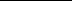 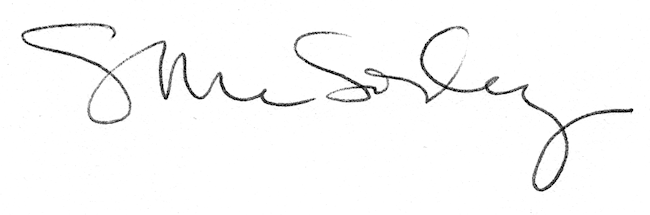 